- 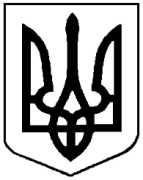 УКРАЇНСЬКИЙ ІНСТИТУТ ЕКСПЕРТИЗИ СОРТІВ РОСЛИННАКАЗ «05» квітня 2019 року            Київ                                        № 99-ОДПро оголошення конкурсу
на заміщення вакантних наукових посад УІЕСР На виконання вимог Закону України «Про наукову та науково-технічну діяльність» та відповідно до Примірного положення про порядок проведення конкурсу на заміщення вакантних наукових посад державної наукової установи, затвердженого Постановою Кабінету Міністрів України від 23.05.2018 № 404, а також Положення про порядок проведення конкурсу на заміщення вакантних наукових посад Українського інституту експертизи сортів рослин, затвердженого наказом УІЕСР від 09.08.2018 № 328-ОД,НАКАЗУЮ: 1. Оголосити конкурс на заміщення вакантних наукових посад  Українського інституту експертизи сортів рослин (далі – конкурс) згідно з додатком (додається).2. Встановити строк подання документів для участі в конкурсі не менше ніж 30 календарних днів з дня оприлюднення інформації про проведення конкурсу.3. Відділу кадрів і діловодства (Коморна О.М.):3.1. Сформувати та подати на затвердження текст оголошення про проведення конкурсу з інформацією про строки та умови його проведення.3.2. Забезпечити прийняття, облік і реєстрацію документів кандидатів для участі у конкурсі та подати на затвердження перелік учасників конкурсу, документи яких відповідають встановленим вимогам.3.2. Довести зміст цього наказу до відома працівників УІЕСР шляхом розміщення на дошці оголошень УІЕСР.4. Відділу науково-технічної інформації (Стариченко Є.М.) забезпечити оприлюднення інформації про проведення конкурсу на веб-сайті УІЕСР.5. Контроль за виконанням цього наказу залишаю за собою.Директор                                                                        		С. МельникАРКУШ ПОГОДЖЕННЯ 
до проекту наказу Українського інституту експертизи сортів рослин«Про оголошення конкурсу на заміщення вакантних наукових посад УІЕСР»											  Додаток до наказу Українського інституту експертизи сортів рослин від ________  №  ________ПЕРЕЛІК вакантних наукових посад  Українського інституту експертизи сортів рослин, на заміщення яких оголошено конкурс Завідувач відділу кадрів і діловодства 					О. КоморнаПІДГОТОВЛЕНО:Завідувач відділу кадрів і діловодства О. М. КоморнаПОГОДЖЕНО:Заступник директораС. О. Ткачик Заступник директораЗ. Б. Києнко Учений секретарН.В. ЛещукЗавідувач  відділу правового забезпечення
та розробки законодавства у сфері охорони 
прав на сорти рослин А. Л. Ковчі Завідувач відділу науково-технічної інформаціїЄ.М. СтариченкоГолова первинної професійної спілки                                                                       «Профспілкова організація                                                                                          експертизи сортів рослинсортовипробувачів» С.В. Васьківська                                                                             № з/пПосадаТарифний розряд1Завідувач відділу експертизи  на придатність до поширення сортів рослин192Заступник завідувача відділу експертизи  на придатність до поширення сортів рослин19-5%3Старший науковий співробітник сектору технічних, кормових та олійних культур відділу експертизи  на придатність до поширення сортів рослин164Старший науковий співробітник сектору технічних, кормових та олійних культур відділу експертизи  на придатність до поширення сортів рослин165Завідувач відділу експертизи  на відмінність, однорідність та стабільність сортів рослин196Заступник завідувача відділу експертизи  на відмінність, однорідність та стабільність сортів рослин19-5%7Завідувач сектору експертизи сортів зернових, круп'яних і зернобобових культур відділу експертизи  на відмінність, однорідність та стабільність сортів рослин178Старший науковий співробітник сектору експертизи сортів зернових, круп'яних і зернобобових культур відділу експертизи  на відмінність, однорідність та стабільність сортів рослин169Науковий співробітник сектору овочевих, зеленних та баштанних культур відділу експертизи  на відмінність, однорідність та стабільність сортів рослин1510Науковий співробітник сектору зберігання зразків насіння та посадкового матеріалу відділу експертизи  на відмінність, однорідність та стабільність сортів рослин1511Старший науковий співробітник (0,5) сектору математичного моделювання та управління базами даних відділу науково-технічної інформації1612Науковий співробітник сектору інформатизації відділу науково-технічної інформації1613Старший науковий співробітник (0,5) сектору редакційно-видавничої діяльності відділу науково-технічної інформації1714Завідувач лабораторії молекулярно-генетичного аналізу1915Науковий співробітник лабораторії молекулярно-генетичного аналізу1416Завідувач лабораторії показників якості сортів рослин1917Старший науковий співробітник лабораторії показників якості сортів рослин1818Старший науковий співробітник лабораторії показників якості сортів рослин1819Науковий співробітник лабораторії показників якості сортів рослин1620Науковий співробітник лабораторії показників якості сортів рослин1621Завідувач сектору договірної роботи відділу правового забезпечення та розробки законодавства у сфері охорони прав на сорти рослин1822Старший науковий співробітник сектору договірної роботи відділу правового забезпечення та розробки законодавства у сфері охорони прав на сорти рослин1723Заступник завідувача відділу науково-організаційної роботи19-5 %24Старший науковий співробітник сектору економічних досліджень та формування і використання зборів відділу науково-організаційної роботи1825Старший науковий співробітник сектору економічних досліджень та формування і використання зборів відділу науково-організаційної роботи1726Завідувач сектору науково-технічного забезпечення відділу науково-організаційної роботи1827Молодший науковий співробітник сектору науково-технічного забезпечення відділу науково-організаційної роботи1528Старший науковий співробітник відділу міжнародного співробітництва та забезпечення  діяльності представника в Раді UPOV17